AS Food Bank Committee AgendaAssociated Students 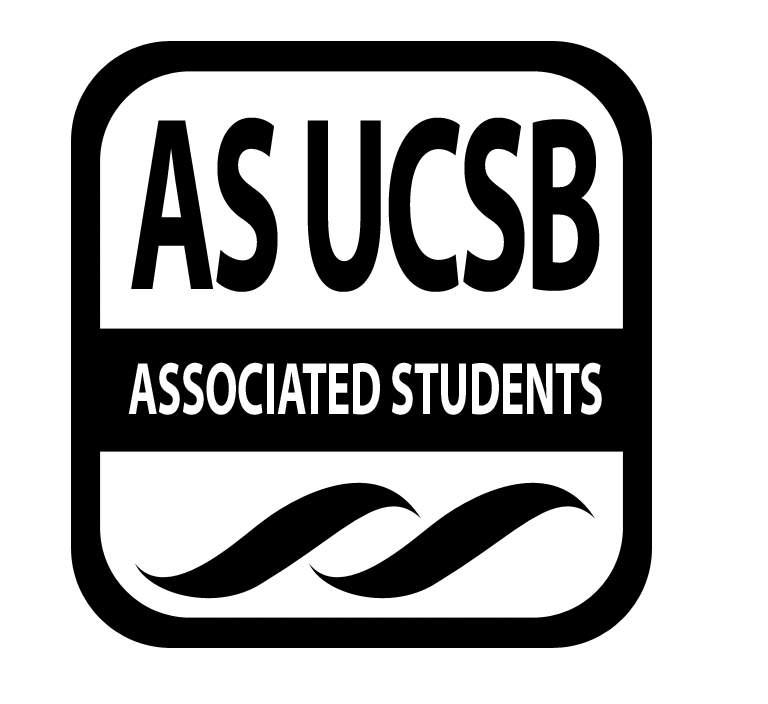 5/5, 6:00 PM Food Bank LoungeCALL TO ORDERA. MEETING BUSINESSRoll Call (Pre-entered Names)B. PUBLIC FORUMAnnouncements/Information/IntroductionsMay 12th-San Nic Food Demo Event Date change to the 15th (8-9pm)Add-ons to food: eggs, tortillas, lettuce, vermicelliCreate your own/experimental styleMay 16th-Freshman Transition into IV Event at Santa Rosa Lawn (12-2pm)May 19th-May 23rd-Possible Food Demo Event in ManzanitaLate May-ELF Gardening at Arroyo Gardens Housing Authority-Food DemoSpice guides/ suggestions at food demos?Appreciations/ConcernsRequest to have item added to today’s agendaREPORTS  Advisor’s ReportDiscussion of surveys and how to advertise- flyers?Executive Officer’s Report(s)Zoe Monty-Montalvo-External Affairs CoordinatorChilla Vista-BoardsGroup Project/Member Report(s)ACCEPTANCE of AGENDA/CHANGES to AGENDA ACTION ITEMS  E-1. Old Business: NoneE-2. New Business:  Motion to pass $75 for San Nic food demo	Erick motions, Katie seconds, Yanira calls to question, Zoe calls consentDISCUSSION ITEMS F-1 Discussion of Ecoaliton Discussion ItemsGE-sale of carbon creditsWill be retired and reduce carbon dioxide allowable levelsWhat to do with $700,000?Yes or No?YesAS Fracking ResolutionWould suggest ban on fracking in Santa Barbara CountyWhat is fracking? –extracting natural gas from rocks deep below sea levelYes or No? Postpone for next meetingSustainable Living Research OrdinanceWants an endorsementMonitors ongoing projects in the county and make sure code requirements allow these projects to keep moving forwardYes or No?YesF-2 Discussion of Freshman Eating Events in IVMay 12th-RA wanted to move the event up to a Monday night (now May 15th)Event will be in San NicRecipes that you can make without a stoveEx. Salad-what greens, other veggies, proteinLarger Brainstorm Working Group on Developing programs to how to collaborate with RA’s for next yearF-3 Discussion of Recruitment Do we want to table at all this week?Yes, Thursday at the UCen during Swipes giveaways (tentatively 10-12)REMARKSADJOURNMENTNameNote: absent (excused/not excused)arrived late (time)departed early (time)proxy (full name)NameNote:absent (excused/not excused)arrived late (time)departed early (time)proxy (full name)Yanira FloresHonglei LiuabsentKatie FreezeArrived late (6:12)Zoe Monty-MontalvoOlga GomezTuyen NguyenErick LankeyAndre Taylorabsent